Resilience and Risk Reduction Funding 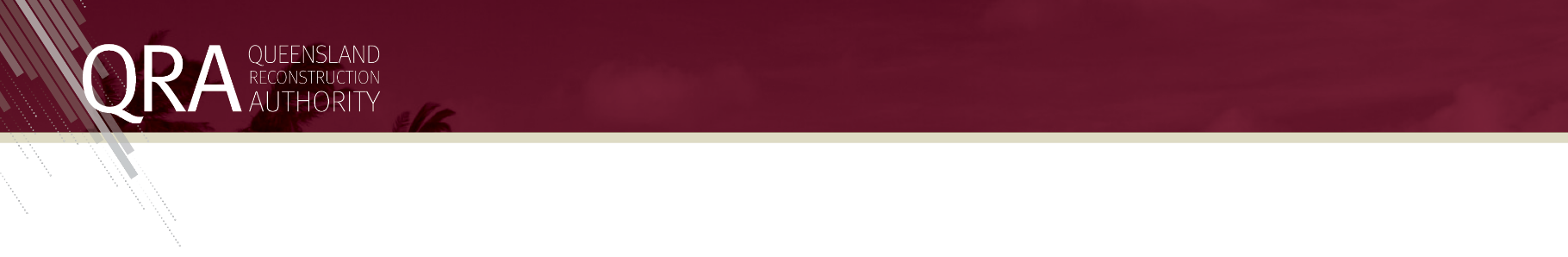 Final Project Evaluation Report (to be submitted with close out submission)Project details and costsProject outcomesPlease note that QRA may use the information provided below for reporting and evaluation purposes and in the development of case studies to showcase the project’s outcomes.  Funding roundTick applicable funding round:Tick applicable funding round:Tick applicable funding round:Funding round2019-20 Queensland Resilience and Risk Reduction Fund2019-20 Queensland Resilience and Risk Reduction Fund2019-20 Queensland Resilience and Risk Reduction FundFunding round2020-21 Queensland Resilience and Risk Reduction Fund2020-21 Queensland Resilience and Risk Reduction Fund2020-21 Queensland Resilience and Risk Reduction FundFunding round2021-22 Queensland Resilience and Risk Reduction Fund2021-22 Queensland Resilience and Risk Reduction Fund2021-22 Queensland Resilience and Risk Reduction FundFunding round2022-23 Queensland Resilience and Risk Reduction Fund2022-23 Queensland Resilience and Risk Reduction Fund2022-23 Queensland Resilience and Risk Reduction FundFunding round2023-24 Queensland Resilience and Risk Reduction Fund2023-24 Queensland Resilience and Risk Reduction Fund2023-24 Queensland Resilience and Risk Reduction FundSubmission NumberSuccessful Applicant Contact PersonPositionPhoneEmailProject Title(as per project funding schedule)Completion DateApproved Funding(excl GST)(as per project funding schedule)Final Amount Paid(excl GST)Approved co-contribution(excl GST)(as per project funding schedule)Final co-contribution(excl GST)Was the project delivered within scope or expanded? If the project scope was expanded, please provide supporting information detailing expanded scope. Please detail the activities undertaken as part of this project, and list any outputs developed through this project e.g. flood study report, project evaluation, workshop outcomes etc.Please provide copies with this report.What issue(s)/need(s) did this project seek to address? Was this project successful in addressing the identified issue/need? If not, please outline why.How did this project meet the objectives of this funding round, as outlined in the funding guidelines.If this project did not achieve the objectives, please outline why.If relevant, could this project be scaled up and/or modified to be delivered in another region and/or at the regional/State level? Are there any lessons learned from this project? Where relevant, please include photos that relate to the project. Please note, photos may be used to assist in the development of case studies.For infrastructure projects, please provide latitude and longitude coordinates of the location of the completed project.Do you have any feedback that you wish to provide to assist QRA improve its processes in relation to administering Resilience and Risk Reduction Funding programs? 